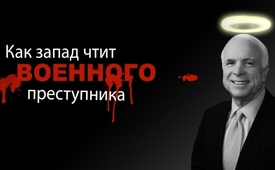 Как Запад чтит военного преступника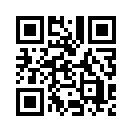 Почти все «ведущие СМИ» всех политических направлений возвели недавно умершего американского сенатора Джона Маккейна буквально на уровень святого. Однако доктор Явуз Ёцогуз, внештатный корреспондент Pars Today, показывает в каких ужасных преступлениях Маккейн был замешан и тем самым раскрывает также и мораль средств массовой информации и политиков.«Мнение без прикрас» ‒ сегодня вместе с доктором Явузом Ёцогузом, внештатным корреспондентом иранского государственного радио Pars Today

Доктор Явуз Ёцогуз ‒ инженер и автор статей, родился в Турции, проживает в Германии с начала 60-х годов, в настоящее время живёт в Бремене. В начале сентября 2018 года на немецкоязычном сайте иранского государственного радио Pars Today он опубликовал своё «мнение без прикрас» о чествовании умершего 25 августа американского сенатора Джона Маккейна, которое мы приводим в сокращённом виде и с комментариями. 

«Чествования американского сенатора, принадлежащего к числу ответственных за убийство стольких людей, также бросает отчётливую тень на характер западной политики и учреждений СМИ (проституирующих купленных СМИ). Прежде всего бросим взгляд на «чествование» военного преступника, для которого в США был объявлен общенациональный траур и приспущены флаги. Некоторые эпитеты из тех, которыми был осыпан умерший: герой войны, патриот, гигант, покровитель штаба НАТО, непоколебимый, пример и многое другое. Почти все «ведущие СМИ» всех политических направлений возвели его буквально на уровень святого. (...) Один-единственный из сколько-то известных журналистов осмелился прорвать массивный единый фронт сторонников преступника своей статьёй «Канонизация военного преступника». Впрочем, эта статья была соответственно и озвучена только русской «вражеской радиостанцией». Поэтому важно проанализировать жизнь Маккейна, взглянув глазами жертв его преступлений. Свою «героическую историю» Маккейн начинает в качестве военнопленного во время войны США во Вьетнаме».
Доктор Ёцогуз критикует репортажи о Джоне Маккейне. Например, в них смещается на задний план информация о том, что до взятия в плен он был лётчиком ВМС США. Маккейн был участником многих преступных бомбардировок США во Вьетнаме. Доктор Ёцогуз продолжает:
«Я не мог установить, сколько невинных людей стали жертвами его бомбардировок. Однако известно, что он был подбит, когда пытался бомбить гидроэлектростанцию. Одно только то, что он атаковал гражданскую гидроэлектростанцию, было уже военным преступлением».
Доктор Ёцогуз упоминает, что Маккейн после того, как был подбит, чуть было не стал жертвой линчевания (т.е. казни без законного суда) со стороны мирного населения, которое теснило его в бессильном гневе. Своей жизнью он обязан старому фермеру, который призвал своих односельчан к благоразумию и справедливости. Однако после своего освобождения он не одумался, и не выступил против войны. Совсем наоборот. Доктор Ёцогуз продолжает: 
«Он одобрял войну в Афганистане, в Ираке, в Ливии и Сирии. Он многократно призывал подвергнуть бомбардировке Иран. Он поддерживал путчистов в Киеве в отношении Майдана и ненавидел Россию. (...) Если СМИ, такие как Zeit, Springer, Stern, Spiegel и общественное телерадиовещание все вместе безо всякого различия пытаются перещеголять друг друга в чествовании такого преступника, тогда можно себе представить, чего ожидать о прочих убеждениях этих проституирующих СМИ. И если политики, начиная с ХСС вплоть до зелёных, поют хвалебные гимны, тогда можно себе представить, в каком разложившемся состоянии должен быть политический класс в этой стране, ставший на сторону такого преступника. (...) Гражданам ФРГ я желаю осознания того, что с бесчеловечными политиками невозможна человечная политика». 
Это было «мнение без прикрас» доктора Ёцогуза в противовес мнению управляемых СМИ. Полный текст статьи Вы можете прочитать в Pars Today.от Horst (hm)Источники:http://parstoday.com/de/news/germany-i43265-der_westen_ehrt_ihre_gr%C3%B6%C3%9Ften_verbrecherМожет быть вас тоже интересует:---Kla.TV – Другие новости ... свободные – независимые – без цензуры ...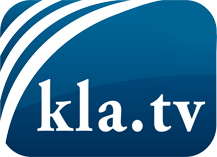 О чем СМИ не должны молчать ...Мало слышанное от народа, для народа...регулярные новости на www.kla.tv/ruОставайтесь с нами!Бесплатную рассылку новостей по электронной почте
Вы можете получить по ссылке www.kla.tv/abo-ruИнструкция по безопасности:Несогласные голоса, к сожалению, все снова подвергаются цензуре и подавлению. До тех пор, пока мы не будем сообщать в соответствии с интересами и идеологией системной прессы, мы всегда должны ожидать, что будут искать предлоги, чтобы заблокировать или навредить Kla.TV.Поэтому объединитесь сегодня в сеть независимо от интернета!
Нажмите здесь: www.kla.tv/vernetzung&lang=ruЛицензия:    Creative Commons License с указанием названия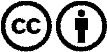 Распространение и переработка желательно с указанием названия! При этом материал не может быть представлен вне контекста. Учреждения, финансируемые за счет государственных средств, не могут пользоваться ими без консультации. Нарушения могут преследоваться по закону.